IL BOLLETTINO COVID PROVINCIA DI FERRARA 13.07.2021🔴 Positivi: 1 (0 Argenta, 0 Bondeno, 0 Cento, 0 Codigoro, 0 Comacchio, 0 Copparo, 0 Ferrara, 0 Fiscaglia, 0 Goro, 0 Jolanda di Savoia, 0 Lagosanto, 0 Masi Torello, 0 Mesola, 0 Ostellato, 0 Poggio Renatico, 0 Portomaggiore, 0 Riva del Po, 0 Terre del Reno, 0 Tresignana, 0 Vigarano, 0 Voghiera, 1 fuori provincia). 🔴 Età media positivi: 32,1🔴 Da focolaio: 0. Da contatto sporadico: 1.🔴 Asintomatici: 1 (rilevati 0 con contact tracing, 0 screening sierologici, 1 test per categoria, 0 test pre ricovero, 0 non noti), 0 sintomatici. 🔴 Rientri dall'estero: 0. Rientri da fuori regione: 0.🔴 Casi positivi totali: 23.269 di cui 863 fuori provincia.🔴 Totale tamponi refertati dal Laboratorio Unico Provinciale dell'ospedale di Cona: 878🔴 Tamponi refertati (negativi): 121🔴 Persone entrate in isolamento domiciliare: 33🔴 Persone entrate in sorveglianza telefonica: 1🔴 Persone uscite dall'isolamento domiciliare: 5Ricoveri all'ospedale di Cona nella giornata di ieri: 2 in reparto Covid+ (Ferrara, Poggio Renatico). ⚫ DECESSI 0. Guariti comunicati dal Dsp: 0 (0 Argenta, 0 Bondeno, 0 Cento, 0 Codigoro, 0 Comacchio, 0 Copparo, 0 Ferrara, 0 Fiscaglia, 0 Goro, 0 Jolanda di Savoia, 0 Lagosanto, 0 Masi Torello, 0 Mesola, 0 Ostellato, 0 Poggio Renatico, 0 Portomaggiore, 0 Riva del Po, 0 Terre del Reno, 0 Tresignana, 0 Vigarano, 0 Voghiera, 0 fuori provincia). Dimessi/trasferiti dall'ospedale di Cona nella giornata di ieri: 1 (Ferrara). Dal 27 dicembre 2020 al 13 luglio 2021 sono state erogate 364.299 vaccinazioni, di cui 222.555 prime dosi e 141.744 seconde dosi.Il 13 luglio sono state effettuate 3.460 vaccinazioni, di cui 967 prime dosi e 2.493 seconde dosi.SITUAZIONE MONITORAGGIO PERSONALE DIPENDENTE A MEZZO DI TAMPONE NASO-OROFARINGEO OSPEDALE DI CONA (I dati verranno aggiornati una volta alla settimana) Ultimo aggiornamento del 12 luglio 2021 Attualmente NESSUN dipendente risulta positivo.In tutto sono 233 i dipendenti di Cona fino ad ora risultati positivi dall'inizio della pandemia (in questo conteggio non rientrano gli operatori ripositivizzati).RIEPILOGO DEI TEST RAPIDI E TAMPONI ESEGUITI SUGLI OPERATORI DELL' AZIENDA USL E DELLE CASE RESIDENZE PER ANZIANI (CRA) DELLA PROVINCIA DI FERRARA (I dati verranno aggiornati una volta alla settimana) I dati aggiornati al 14 luglio 2021 sono consultabili sul sito dell'Azienda USL di Ferrara a questo link: https://www.ausl.fe.it/test-rapidi-e-tamponi-eseguiti-sugli-operatori-dellazienda-usl-e-delle-case-residenza-anziani-cra    Attualmente NESSUN dipendente risulta positivo.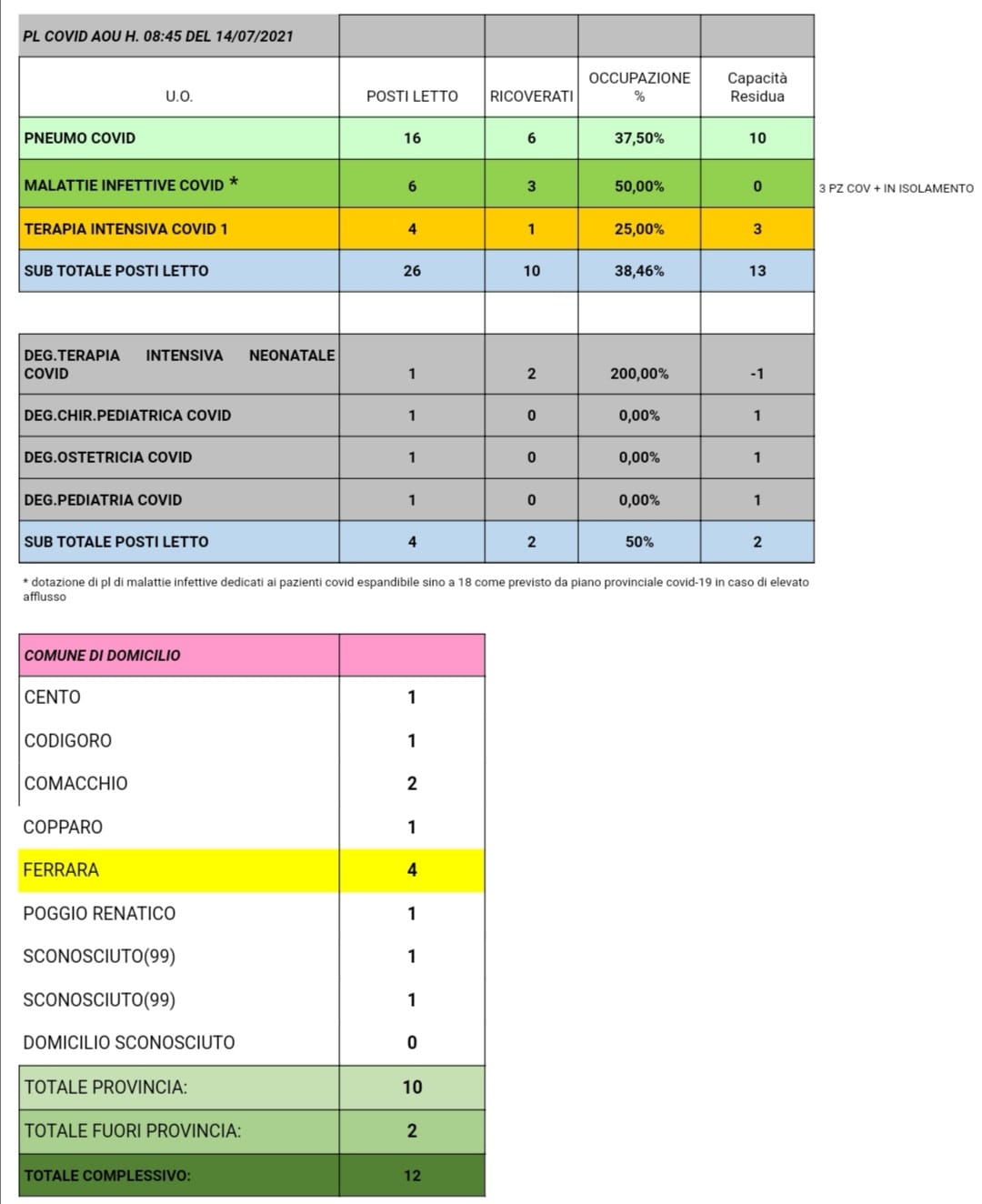 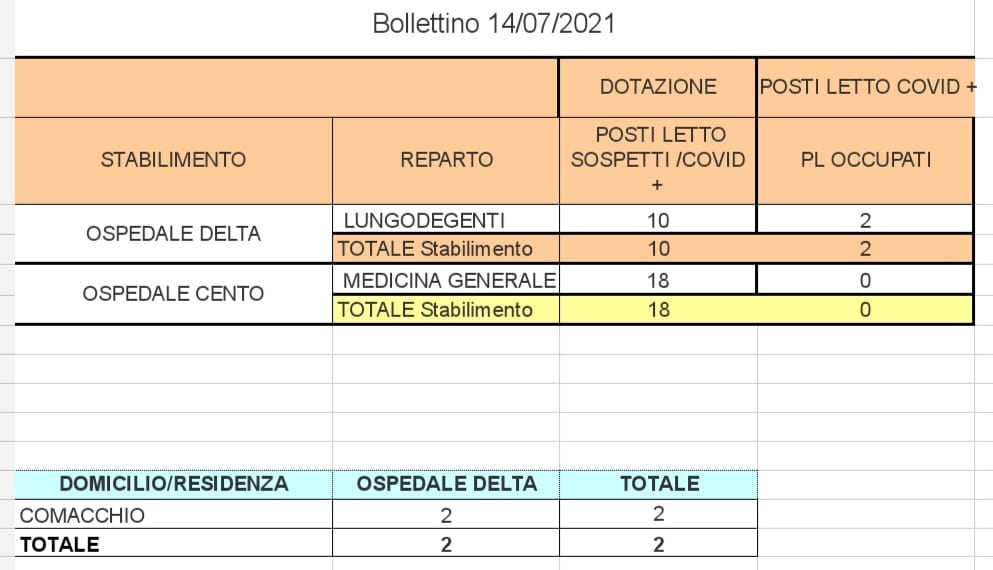 